Publicado en Barcelona el 16/03/2018 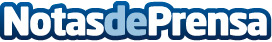 Clínica Den recuerda la importancia de la Odontopediatría en el Día Mundial de la Salud BucodentalEste Día Mundial de la Salud Bucodental, martes 20 de marzo, el lema es 'Say Ahh: Think Mouth, Think Health' Datos de contacto:Elena MañasGlobe Comunicación+34 932 52 82 91Nota de prensa publicada en: https://www.notasdeprensa.es/clinica-den-recuerda-la-importancia-de-la Categorias: Medicina Sociedad Cataluña Infantil http://www.notasdeprensa.es